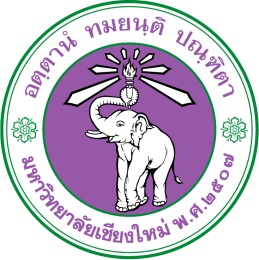 แบบรายงานผลการศึกษา STUDY PROGRESS REPORT FORM	ภาคการศึกษาที่   	ปีการศึกษา         .	Semester	Academic yearเรียน	คณะกรรมการบริหารหลักสูตรบัณฑิตศึกษา ประจำสาขาวิชา     To	Graduate Program in       	Administrative Committee	ข้าพเจ้า      	นามสกุล       	I’m	Last nameรหัสประจำตัว       	หมายเลขโทรศัพท์       Student Code	Telephone No.E-mail:       นักศึกษาระดับปริญญาโท	สาขาวิชา     Studying in Master Degree		Program in ขอรายงานความก้าวหน้าของการศึกษา ครั้งที่       	ภาคการศึกษาที่   /       ดังนี้:I would like to report my (time of your report)	study progression of (semester/academic year)ส่วนที่ 1  การผ่านเงื่อนไขต่าง ๆ และข้อมูลการลงทะเบียนSection 1 Condition and Enrollment Data1.1	ภาษาต่างประเทศ (English Proficiency test)	ผ่านเงื่อนไขโดย		TOEFL Score       	  IELTS Score     	  อื่น ๆ (ระบุ)       											 Other		อนุมัติเมื่อวันที่       	เดือน       	พ.ศ.      		Approved on Date	Month	Year		ผ่านการสอบ จาก สถาบันภาษา มหาวิทยาลัยเชียงใหม่ TEGS Score       		Passed the English examination from CMU Language Institute		เมื่อวันที่       	เดือน       	พ.ศ.      		Date	Month	Year		ผ่านการอบรมจากสถาบันภาษามหาวิทยาลัยเชียงใหม่ เมื่อวันที่    	เดือน       	พ.ศ.                                         		Finished the English training course of CMU Language Institute on Date	Month	Year1.2	ผลการศึกษา (Study Result)	เกรดเฉลี่ยสะสม (GPA)       		เป็นไปตามแผนการศึกษา		According to the study plan	 ไม่เป็นไปตามแผนการศึกษา   				Not According to the study plan1.3	การเสนอหัวข้อและโครงร่างวิทยานิพนธ์ (Thesis Proposal Examination)	ยื่นเสนอต่อสาขาวิชา เมื่อวันที่    	เดือน       	พ.ศ.                                            Proposed Date	Month		Year		อยู่ระหว่างการพิจารณาของคณะกรรมการสอบ และ/หรือ กรรมการบริหารหลักสูตร		Under consideration process		ได้รับการพิจารณาอนุมัติจากคณะกรรมการบัณฑิตศึกษา ประจำคณะเทคนิคการแพทย์		เมื่อวันที่    	เดือน       	พ.ศ.      	Approved Date	Month	Year	โดยมีอาจารย์ที่ปรึกษา/คณะกรรมการที่ปรึกษาวิทยานิพนธ์ ประกอบด้วย (Advisor/Advisory committee are: )	1.	     	ประธาน (Chairman)	2.	     	กรรมการ (Committee)	3.	     	กรรมการ (Committee)	4.	     	กรรมการ (Committee)	5.	     	กรรมการ (Committee)1.4	การลงทะเบียนเรียนกระบวนวิชา (Enrollment)	(สามารถพิมพ์ผลการเรียนจาก www.reg.cmu.ac.th มาแนบได้)1.5	การนำเสนอผลงานทางวิชาการ / การเข้าร่วมกิจกรรมการสัมมนาวิชาการ (โปรดแนบหลักฐาน)	Presentation /Attending Academic Journal Club Seminar (Please attach evidences)   	ครั้งที่ 1	:  	ภาคเรียนที่   	ปีการศึกษา      	1st time	: 	semester	academic year	วันที่ (Date)       	สถานที่ (Venue)       	ครั้งที่ 2	:  	ภาคเรียนที่   	ปีการศึกษา      	2nd time	: 	semester	academic year	วันที่ (Date)       	สถานที่ (Venue)       	ครั้งที่ 3	:  	ภาคเรียนที่   	ปีการศึกษา      	3rd time	: 	semester	academic year	วันที่ (Date)       	สถานที่ (Venue)       	ครั้งที่ 4	:  	ภาคเรียนที่   	ปีการศึกษา      	4th time	: 	semester	academic year	วันที่ (Date)       	สถานที่ (Venue)       1.6	การตีพิมพ์ผลงานวิทยานิพนธ์ (Publication)	 ระดับปริญญาโท  (Master degree)	ผลงานวิทยานิพนธ์ของนักศึกษาต้องได้รับการตีพิมพ์หรือได้รับการตอบรับให้ตีพิมพ์ หรือเสนอต่อที่ประชุมวิชาการที่มีรายงานการประชุม (proceedings) อย่างน้อย 1 เรื่อง ที่เป็นแบบฉบับเต็ม (full paper) และมีชื่อนักศึกษาเป็นชื่อแรก อย่างน้อย 1 เรื่อง 	The whole or part of thesis must be published or accepted for publication or oral presentation in academic conferences which has full paper proceeding at least one time. Student must be the first name at least one paper	โปรดแนบหลักฐานการตีพิมพ์	Please attach evidences Paper 1Paper 2Paper 31.7 การนำเสนอผลงานวิทยานิพนธ์ (Presentation your research) 	นักศึกษาต้องนำเสนอหรือได้รับการตอบรับให้นำเสนอผลงานวิทยานิพนธ์ ด้วยวาจาหรือด้วยลายลักษณ์อักษร ต่อที่ประชุมวิชาการ อย่างน้อย 1 ครั้ง	The students must have oral present or poster present or accepted for presentation in an academic or professional meeting, seminar symposium or conference at least once	(โปรดแนบหลักฐาน/Please attach evidences)		เสนอผลงาน (Presentation your research)	 วาจา (Oral)	 โปสเตอร์ (Poster)		จัดโดย (Organizer)       		สถานที่ (Venue)       		วันที่ (Date)       		เสนอผลงาน (Presentation your research)	 วาจา (Oral)	 โปสเตอร์ (Poster)		จัดโดย (Organizer)       		สถานที่ (Venue)       		วันที่ (Date)       1.8	กิจกรรมทางวิชาการอื่น ๆ (Other academic activities are:    			เข้าร่วมประชุมทางวิชาการ (Attended an academic conference)	เมื่อวันที่ (Date)       		ณ  (Venue)       	จัดโดย (Organizer)       			เข้าร่วมประชุมทางวิชาการ (Attended an academic conference)	เมื่อวันที่ (Date)       		ณ  (Venue)       	จัดโดย (Organizer)       			เข้าร่วมประชุมทางวิชาการ (Attended an academic conference)	เมื่อวันที่ (Date)       		ณ  (Venue)       	จัดโดย (Organizer)       			เข้าร่วมประชุมทางวิชาการ (Attended an academic conference)	เมื่อวันที่ (Date)       		ณ  (Venue)       	จัดโดย (Organizer)       ส่วนที่ 2  ความก้าวหน้า ในภาคการศึกษานี้ Section 2 Progression in this semester2.1	กระบวนวิชาที่ได้ลงทะเบียนในภาคการศึกษานี้ (Enrollment in this semester)2.2	กิจกรรมทางวิชาการที่ดำเนินการในภาคการศึกษานี้ (Academic activities done in this semester)1. นำเสนอสัมมนา (Seminar)	เมื่อวันที่ (Date)       	ณ  (Venue)       	2.	การตีพิมพ์ผลงานวิทยานิพนธ์ในภาคการศึกษานี้ (Publication of this semester)3.	การนำเสนอผลงานวิทยานิพนธ์ (Presentation)		เสนอผลงาน (Presentation your research)	 วาจา (Oral)	 โปสเตอร์ (Poster)		จัดโดย (Organizer)       		สถานที่ (Venue)       		วันที่ (Date)       	4.	การเข้าร่วมกิจกรรมวิชาการ (Academic activities)			เข้าร่วมประชุม/สัมมนาวิชาการ (Attended an academic conference/seminar)	เมื่อวันที่ (Date)       		ณ  (Venue)       	จัดโดย (Organizer)       	 5.	การลงทะเบียนในฐานะผู้ร่วมฟัง กระบวนวิชา [Registered as a visitor in (name of the course)]	และ (and)       	หรือ อื่น ๆ (Others)       2.3	ความก้าวหน้าของการทำวิทยานิพนธ์ [ระบุรายละเอียด] 	(Details of progression of the thesis work in this semester)2.4	ปัญหาและอุปสรรค [ถ้ามี] 	Obstacles and problems, if has	จึงเรียนมาเพื่อโปรดพิจารณาประเมินผลความก้าวหน้าของการศึกษาตามที่รายงานและนำแจ้ง
คณะกรรมการบัณฑิตศึกษาประจำคณะเทคนิคการแพทย์ และบัณฑิตวิทยาลัย เพื่อทราบต่อไป	Please evaluate my study progression and notify the Graduate Study Committee of Faculty and the Graduate School.	ลงชื่อ (Signature)..................................................................(     	) (Student)ความเห็นของอาจารย์ที่ปรึกษา / คณะกรรมการที่ปรึกษาThesis Advisor’s or Advisory Committee’s Opinion	ลงชื่อ (Signature)..................................................................(     	)(Advisor / Chair of the Advisory Committee)ส่วนที่ 3  การประเมินผลรายงานSection 3 Evaluation (For Officer)	คณะกรรมการบริหารหลักสูตรบัณฑิตศึกษา ประจำสาขาวิชา       ได้พิจารณาให้ความเห็นชอบ ผลการศึกษาประจำภาคการศึกษาที่    /      ของ นาย/นาง/นางสาว      	รหัส         ในคราวประชุมครั้งที่......................เมื่อวันที่............................................ เห็นควรเสนอคณะกรรมการบัณฑิตศึกษาประจำคณะฯ เพื่อโปรดพิจารณา	(ลงชื่อ).........................................................................(     	)ประธานคณะกรรมการบริหารหลักสูตรบัณฑิตศึกษาประจำสาขาวิชา     ที่  อว 8393(4).1/บ เรียน 	ประธานคณะกรรมการบัณฑิตศึกษาประจำคณะเทคนิคการแพทย์         	เพื่อโปรดพิจารณา	(ลงชื่อ).........................................................................	                 (รองศาสตราจารย์สายนที  ปรารถนาผล) 						           ผู้ช่วยคณบดีฝ่ายบัณฑิตศึกษาที่  อว 8393(4) / เรียน	คณบดีบัณฑิตวิทยาลัย	คณะกรรมการบัณฑิตศึกษาประจำคณะเทคนิคการแพทย์  ได้พิจารณาให้ความเห็นชอบ ผลการศึกษาประจำภาคการศึกษาที่    /     	ของ นาย/นาง/นางสาว      รหัส       	ในคราวประชุมครั้งที่.......................เมื่อวันที่.........................................................แล้ว	จึงเรียนมาเพื่อโปรดทราบ	(ลงนาม)........................................................................                                                                                      (ศาสตราจารย์ ดร.สาคร  พรประเสริฐ)	                         คณบดีคณะเทคนิคการแพทย์ส่วนที่ 4  	นักศึกษาเป็นผู้กรอก และปิดผนึก ส่งถึงประธานคณะกรรมการบริหารหลักสูตร	ผ่านงานบริการการศึกษาSection 4 	Student reports, seals, and sends the document to the head of curriculum committee 	via the head of education service1.	มีปัญหาและอุปสรรคที่ส่งผลให้การทำวิจัยไม่ก้าวหน้าหรือไม่ (เช่น มีปัญหาในเรื่องของเครื่องมือ วัสดุอุปกรณ์ที่ใช้ในการทำวิจัย ฯลฯ) ถ้ามี ให้ระบุปัญหาและแนวทางที่ใช้ในการแก้ไข	(Have any difficulties (e.g. meeting with advisor, with equipment or other infrastructure) which have impeded your progress? If YES, outline details below and indicate action to be taken.)	 วัสดุอุปกรณ์  (โปรดระบุ) 		Equipment or other infrastructure, please give details	 การเข้าพบอาจารย์ที่ปรึกษา (ระบุ)		meeting with advisor, please give details	 อื่น ๆ (ระบุ) 		Others, please give detailsลงนาม (Signed) :  นักศึกษา (Student)…………………………….................. วันที่ (Date)……….........................เพราะ (Because of)       ชื่อเรื่องภาษาไทย (Title in Thai)       ชื่อเรื่องภาษาอังกฤษ (Title in English)       กระบวนวิชา(Subjects)จำนวนหน่วยกิต (Credits)เกรด (Grade)เรื่อง (Title)       เรื่อง (Title)       เรื่อง (Title)       เรื่อง (Title)       ชื่อเรื่องที่ตีพิมพ์ Titleชื่อวารสารที่ตีพิมพ์JournalรายละเอียดวารสารAbout the Journalปีที่    	ฉบับที่    	เล่มที่    	หน้า       Year	Issue	Volume		PageประเภทวารสารType วารสารระดับชาติ       วารสารระดับนานาชาติDomestic Journal 		International Journal	อยู่ในฐานข้อมูลCitation Databases TCI tier 1	 TCI tier 2	 Other (specify)         SCOPUS	 ISI		 PubMed	 Web of Science      ACI ไม่อยู่ในฐานข้อมูลใด/Not at all ตรวจสอบแล้วไม่อยู่ใน Predatory Publisher List        Beall’s List	 Other       ระดับของวารสารที่ตีพิมพ์Journal Quality ค่า IF เท่ากับ       		 ค่า AI เท่ากับ        ค่า EF เท่ากับ       		 ค่า SNIP เท่ากับ        ค่า SJR (SCI)  เท่ากับ       Journal Quartile (Q) เท่ากับ      	H Index เท่ากับ      ชื่อเรื่องที่ตีพิมพ์ Titleชื่อวารสารที่ตีพิมพ์JournalรายละเอียดวารสารAbout the Journalปีที่    	ฉบับที่    	เล่มที่    	หน้า       Year	Issue	Volume		PageประเภทวารสารType วารสารระดับชาติ       วารสารระดับนานาชาติDomestic Journal 		International Journal	อยู่ในฐานข้อมูลCitation Databases TCI tier 1	 TCI tier 2	 Other (specify)         SCOPUS	 ISI		 PubMed	 Web of Science      ACI ไม่อยู่ในฐานข้อมูลใด/Not at all ตรวจสอบแล้วไม่อยู่ใน Predatory Publisher List        Beall’s List	 Other       ระดับของวารสารที่ตีพิมพ์Journal Quality ค่า IF เท่ากับ       		 ค่า AI เท่ากับ        ค่า EF เท่ากับ       		 ค่า SNIP เท่ากับ        ค่า SJR (SCI)  เท่ากับ       Journal Quartile (Q) เท่ากับ      	H Index เท่ากับ      ชื่อเรื่องที่ตีพิมพ์ Titleชื่อวารสารที่ตีพิมพ์JournalรายละเอียดวารสารAbout the Journalปีที่    	ฉบับที่    	เล่มที่    	หน้า       Year	Issue	Volume		PageประเภทวารสารType วารสารระดับชาติ       วารสารระดับนานาชาติDomestic Journal 		International Journal	อยู่ในฐานข้อมูลCitation Databases TCI tier 1	 TCI tier 2	 Other (specify)         SCOPUS	 ISI		 PubMed	 Web of Science      ACI ไม่อยู่ในฐานข้อมูลใด/Not at all ตรวจสอบแล้วไม่อยู่ใน Predatory Publisher List        Beall’s List	 Other       ระดับของวารสารที่ตีพิมพ์Journal Quality ค่า IF เท่ากับ       		 ค่า AI เท่ากับ        ค่า EF เท่ากับ       		 ค่า SNIP เท่ากับ        ค่า SJR (SCI)  เท่ากับ       Journal Quartile (Q) เท่ากับ      	H Index เท่ากับ      ชื่อเรื่อง (Title)       การประชุม (Conference Name)      ชื่อเรื่อง (Title)       การประชุม (Conference Name)      ชื่อเรื่อง (Title)       ชื่อเรื่อง (Title)       ชื่อเรื่อง (Title)       ชื่อเรื่อง (Title)       กระบวนวิชา(Subjects)จำนวนหน่วยกิต (Credits)รวมทั้งหมด (Total)หัวข้อเรื่อง (Topic or seminar presentation)       ชื่อเรื่องที่ตีพิมพ์ Titleชื่อวารสารที่ตีพิมพ์JournalรายละเอียดวารสารAbout the Journalปีที่    	ฉบับที่    	เล่มที่    	หน้า       Year	Issue	Volume		PageประเภทวารสารType วารสารระดับชาติ       วารสารระดับนานาชาติDomestic Journal 		International Journal	อยู่ในฐานข้อมูลCitation Databases TCI tier 1	 TCI tier 2	 Other (specify)         SCOPUS	 ISI		 PubMed	 Web of Science      ACI ไม่อยู่ในฐานข้อมูลใด/Not at all ตรวจสอบแล้วไม่อยู่ใน Predatory Publisher List        Beall’s List	 Other       ระดับของวารสารที่ตีพิมพ์Journal Quality ค่า IF เท่ากับ       		 ค่า AI เท่ากับ        ค่า EF เท่ากับ       		 ค่า SNIP เท่ากับ        ค่า SJR (SCI)  เท่ากับ       Journal Quartile (Q) เท่ากับ      	H Index เท่ากับ      ชื่อเรื่อง (Title)       การประชุม (Conference Name)      ชื่อเรื่อง (Title)       